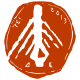 ΤΕΙ ΔΥΤ. ΕΛΛΑΔΑΣΤΜΗΜΑ ΠΕΡΙΘΑΛΨΗΣ & ΚΟΙΝΩΝΙΚΗΣ ΜΕΡΙΜΝΑΣΑΝΑΚΟΙΝΩΣΗ ΔΡΑΣΕΩΝ ΓΙΑ ΟΔΙΚΗ ΑΣΦΑΛΕΙΑ -ΤΡΟΧΑΙΑ ΑΤΥΧΗΜΑΤΑ (ΑΙΓΙΟ)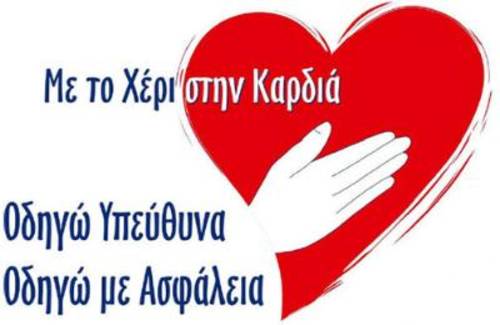  Στα πλαίσια της συνεργασίας του Τμήματος Περίθαλψης &  Κοινωνικής Μέριμνας του Τ.Ε.Ι Δυτικής Ελλάδας  με το «Ελληνικό Ινστιτούτο Έρευνας και Εκπαίδευσης, για την Οδική Ασφάλεια, την  Πρόληψη  και Μείωση των Τροχαίων ατυχημάτων (Ι.Ο.Α.Σ) «Πάνος Μυλωνάς», με την Περιφέρεια Δυτική Ελλάδας (Τομέας Υγείας & Κοινωνικής Αλληλεγγύης), την Ελληνική Αστυνομία και την Περιφερειακή Διεύθυνση α΄βαθμιας & β΄θμιας  Εκπαίδευσης Δυτ. Ελλάδας, σας ενημερώνουμε για  την  υλοποίηση  ενημερωτικής βιωματική δράση στο ΠΟΛΥΚΕΝΤΡΟ πλησίον Τ.Ε.Ι Δυτικής  Ελλάδας στο Αίγιο,  την   Τρίτη  7 Νοεμβρίου 2017 και ώρα 1:30μμ   Στόχος της δράσης αυτής είναι η διαφώτιση των φοιτητών αλλά και όλης της ακαδημαϊκής  μας κοινότητα  στην πρόληψη των τροχαίων ατυχημάτων που δυστυχώς για την χώρα μας έχει πάρει μορφή γενοκτονίας…Θα είναι χαρά μας να παραβρεθείτε οι Φοιτητές, το Εκπαιδευτικό και  το  Διοικητικό Προσωπικό  στην εκδήλωση που έχει σκοπό να προβληματίσει σχετικά με ένα μείζονος  σημασίας θέμα.Η  χώρα μας έχει τη θλιβερή πρωτιά από τροχαία ατυχήματα στην Ευρώπη, δεν υπάρχει χειρότερο από τον αιφνίδιο θάνατο ενός νέου ανθρώπου σε τροχαίο ατύχημα…Για περισσότερες  πληροφορίες  οι  ενδιαφερόμενοι  να  απευθύνονται  στο  Τμήμα  Περίθαλψης    και Κοινωνικής   Μέριμνας  του Τ.Ε.Ι  Δυτικής   Ελλάδας στην Πάτρα(2610369129 κ. Αναστασοπούλου Ι.) Η είσοδος είναι ελεύθερη  και  θα χορηγηθεί βεβαίωση παρακολούθησης.		Προστάτεψε την ζωή σου ! και την ζωή των άλλων!